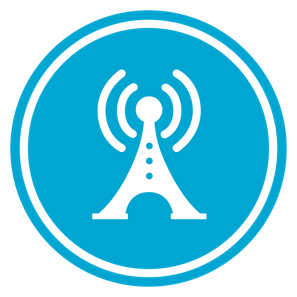 VS GUI User Guide AddendumRelease 1.7.31.2 Update Revision History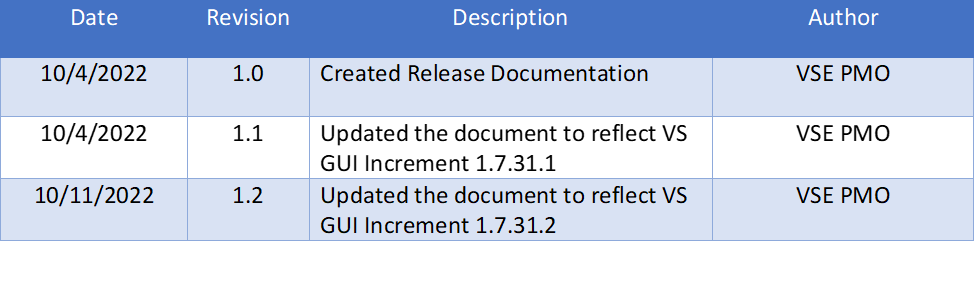 List of FiguresFigure 1: Image of updated “DISPLAY CLIN APPT TO PATIENTS” flag.	7IntroductionDepartment of Veterans Affairs (VA) Veterans Health Information Systems and Technology Architecture (VistA) Scheduling Graphical User Interface (VS GUI) module is the Windows GUI version of the Patient Information Management System (PIMS) Scheduling module. It provides appointment management functions included in PIMS Scheduling, but with the added convenience and usability of a GUI. PurposeThe Veterans Health Administration (VHA) Office of Integrated Veteran Care (IVC) requested an enterprise enhancement for the VS package that supports COVID-19 response. The enhancement reduces operating costs for VHA and improves operational efficiencies, resulting in patient-centered access to care, coordinated care, increased customer satisfaction, and the reduction of excessive cycle/wait time for scheduling patients.OverviewVS GUI is a software module that allows schedulers to make appointments quickly by viewing multiple appointment request types and multiple clinics in one screen. A scheduler can easily view patient requests for service, find the next available open appointment, view the provider’s availability in multiple clinics, and track a patient’s appointment process. Refer to System Summary for a more detailed description of VS GUI functionality.DisclaimersSoftware DisclaimersThis software was developed at the Department of Veterans Affairs (VA) by employees of the Federal Government in the course of their official duties. Pursuant to title 17 Section 105 of the United States Code this software is not subject to copyright protection and is in the public domain. VA assumes no responsibility whatsoever for its use by other parties, and makes no guarantees, expressed or implied, about its quality, reliability, or any other characteristic. We would appreciate acknowledgement if the software is used. This software can be redistributed and/or modified freely if any derivative works bear some notice that they are derived from it, and any modified versions bear some notice that they have been modified.Documentation DisclaimersThe appearance of external hyperlink references in this manual does not constitute endorsement by the Department of Veterans Affairs (VA) of this Web site or the information, products, or services contained therein. The VA does not exercise any editorial control over the information you may find at these locations. Such links are provided and are consistent with the stated purpose of the VA.Project ReferencesInformationThe VS GUI points of contact (POCs) include:IVC Program Office - RedactedTeleHealth & Scheduling Technical Director - RedactedIVC Emerging Technologies Acting Legacy Program Manager - Redacted VSE ResourcesVeterans Health Administration (VHA) VSE SharePoint:  Redacted VA Software Document Library (VDL) – Scheduling (VSE manuals near the bottom): RedactedNational Return to Clinic (RTC) Order: Redacted System SummaryThe VSE project delivers a series of enhancements to legacy VistA Scheduling Version 5.3 via the VS GUI application. This update is for the nationally released version 1.7.31.2, which includes VS GUI 1.7.31.2 and VistA patch SD*5.3*825.  At time of publishing, install period is projected for October 2022.  VS GUI release 1.7.31.2 contains user facing fixes as well as several backend updates. Items that have been fixed include the clinic groups tab not showing the full clinic schedule, messaging around the Patient Friendly Print option, and minor fixes for additional refinement. This release also includes several modifications to Remote Procedure Calls (RPC) as well as multiple new RPCs to support current and future functionality. Key Feature Update in Version 1.7.31.2    Updates Message if Patient Friendly Print Not AvailableAs of this release, the message displayed when a user selects Patient Friendly Print for a clinic that has the “DISPLAY CLIN APPT TO PATIENTS” flag set to NO has been updated to provide the user specific information as to why they are unable to use this feature and advises what they need to do to enable the feature. 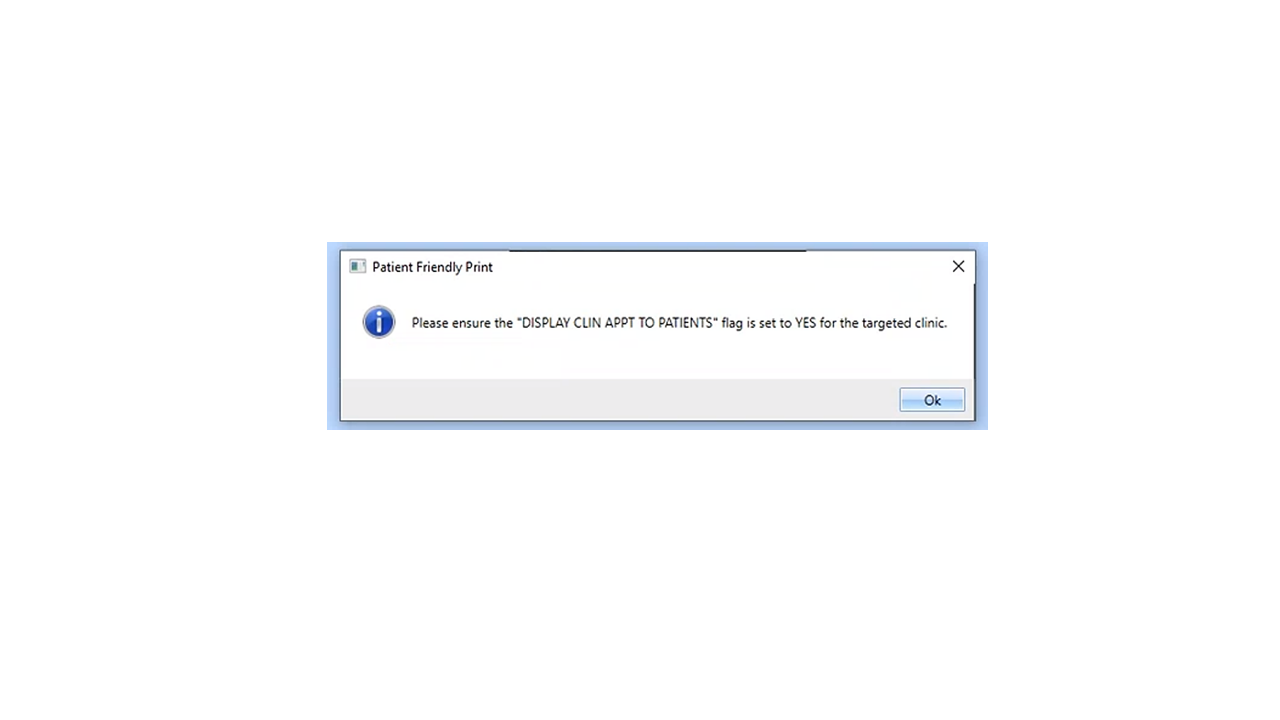 Figure 1: Image of updated “DISPLAY CLIN APPT TO PATIENTS” flag.